ADJECTIVES WITH PARTICIPLE (-ING & -ED)Depending of each situation, use the given verb using the –ing or the –ed ending that belongs.Example: You see an accident. How do you feel?  When I see an accident I feel shocked.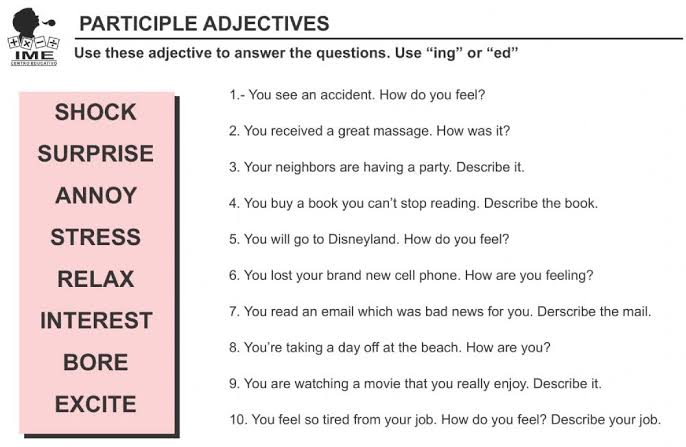 Complete the sentences using the two options that complete better each one.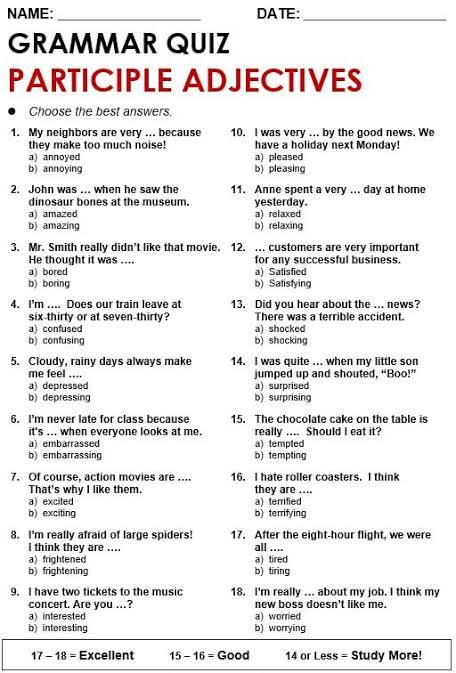 